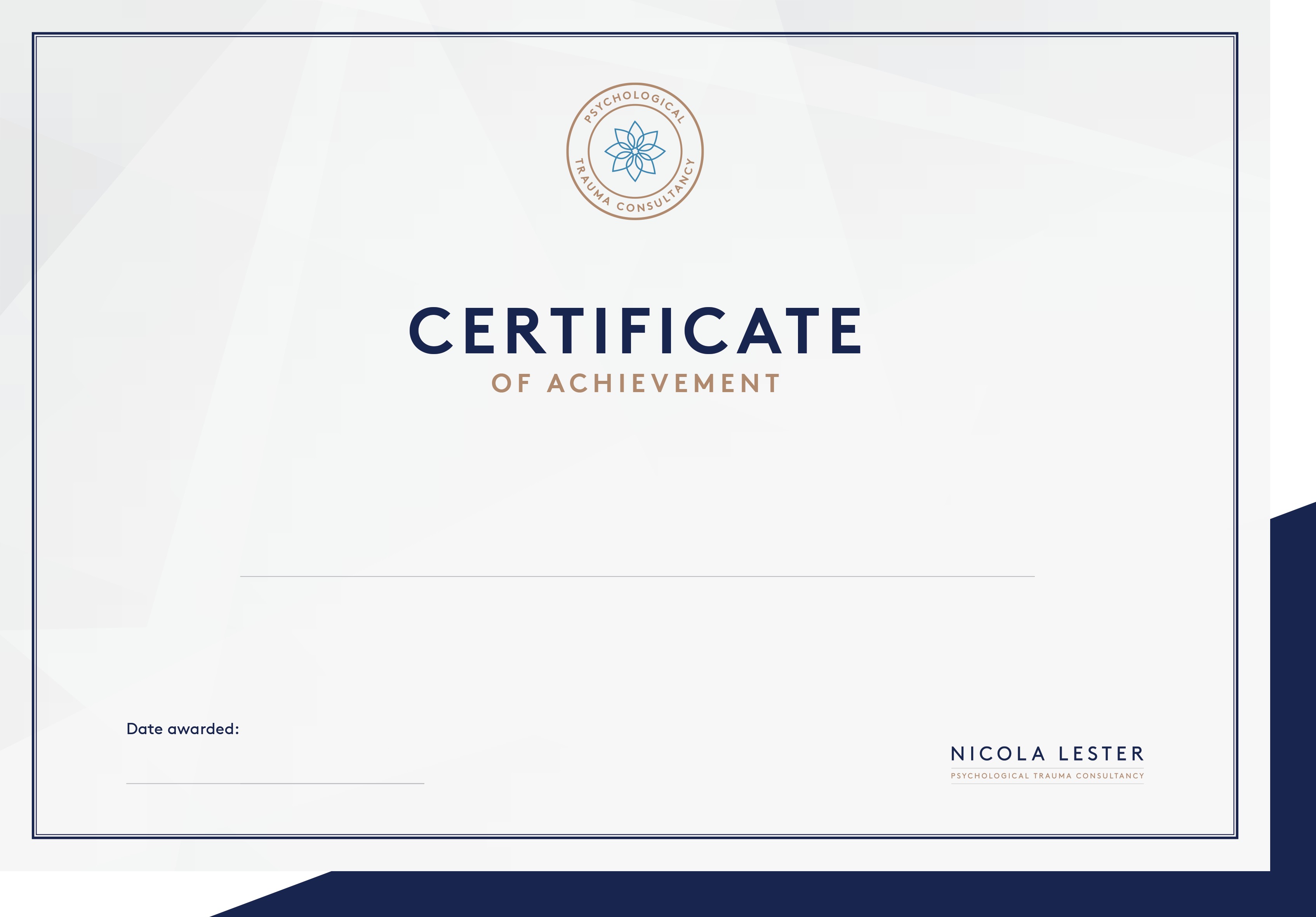 This certificate is awarded toThis certificate has been awarded for participation in a ‘Introduction to Trauma’ Continuing Professional Development webinar8th September, 2020